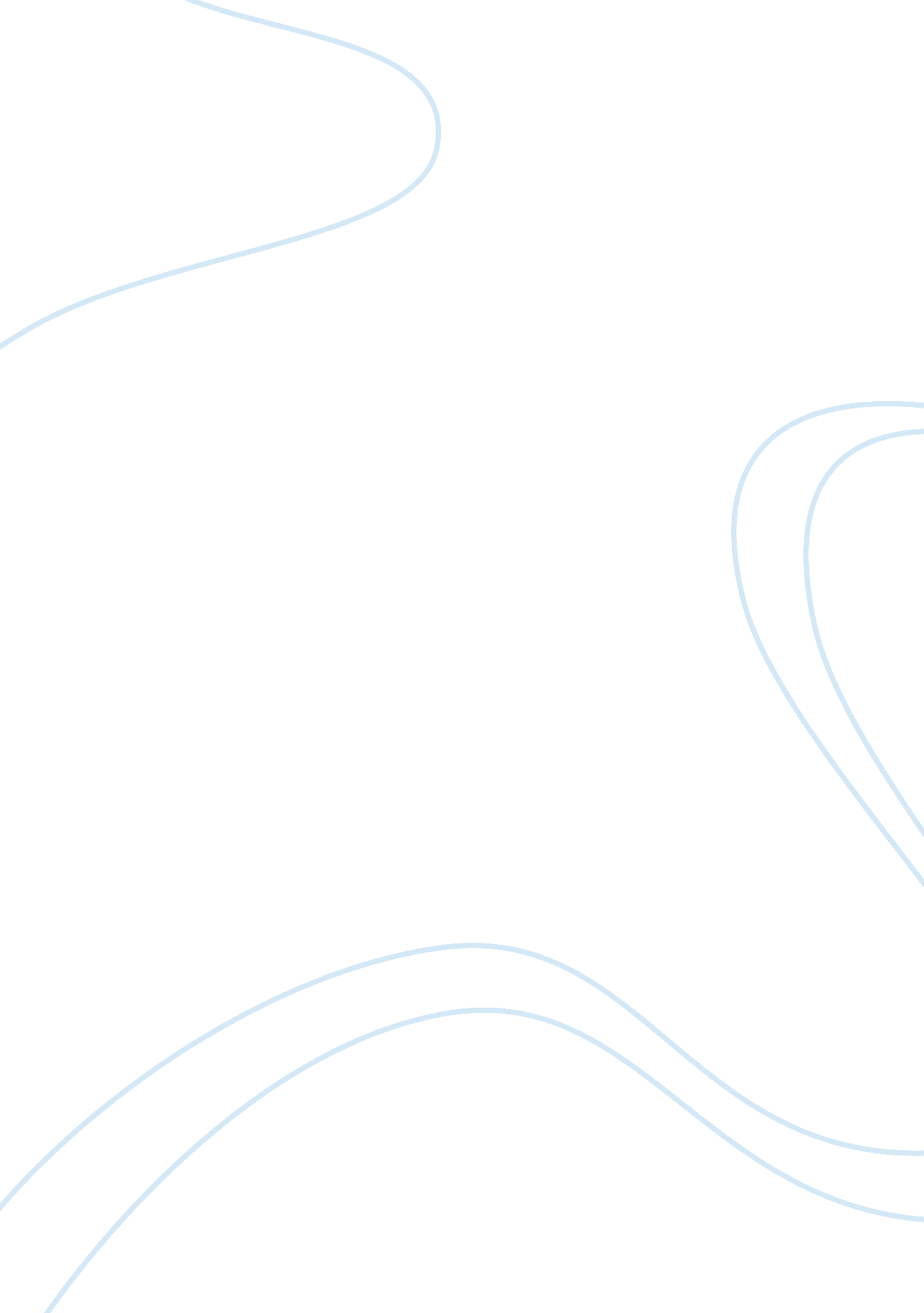 The intriguing world of soccer - thesis proposal example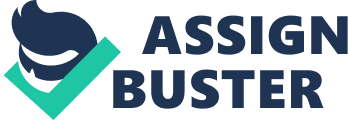 The Intriguing World of Soccer ﻿Research proposal: The Intriguing World of Soccer 
Introduction 
Soccer! A word that could make ripples in the mind of men, and also holds the title of being the mightiest of all the sports in the world. Soccer is indefinitely the most prestigious sport in the world and it has an international status and fame which no other sport or entertainment could attain ever. Generally, soccer is played both for recreational and competitive reasons and can be enjoyed by any age group with high spirits. Even though, it can be injurious to health many a times, the intense energy and spirit it offers to the world makes it an invaluable sport. 
Background Information 
Soccer is a very challenging sport and the health benefit it offers to an individual is beyond comparison. It also hold’s the title of being Planet’s most favorite past time and pleasurable activity. It is a team sport, involving 11 players on each side who use their legs, head and torso to pass a ball and score goals. The first world cup was held in 1930. And it took place in Uruguay, in South America. FIFA is the international football association which holds the largest sports event called “ World Cup” every four years. Soccer being a hazardous game, has given injuries and physical illness too many players, yet the charm of the game still remains the same. Soccer is played by millions and watched by many millions more. At the highest level, top players amaze fans with their spectacular skills . However, the game also has a great deal of violence and this is the aspect which keeps it highly thrilling game. 
Research Questions 
a) What makes soccer the most famous sport in the world and its history? 
b) What are the health benefits and bad consequences of the game? 
c) Which is the biggest soccer event that happens annually on international level and who is the host of the event for 2022? 
d) What are opportunities the game provides to the world to experience communal and international unity? 
Methods of Research 
The method being used is both quantitative and qualitative research method, as it is essential for the right assessment of the merits and demerits of this research subject. Here the qualitative method is used to study deeply the effect the game have on human behavior and the social aspects of it, while quantitative study helps in knowing the measure of quantitative properties involved in the phenomena of the game. 
Time Line 
Goal 
Goal of this research proposal is to analyze and evaluate the real reason for the immense success of the sport. The game will be studied from various aspects and conclusion will be made as to the real reason for its popularity. The main arguments in the research are, whether the health benefits or the undying spirit and energy of the game are more striking. 